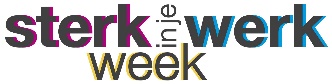 Online activiteitenaanbod Sterk ik je werk week 2023Uiterlijk dinsdag 15 augustus a.s. ingevuld uploaden in het digitale aanmeldformulierOnderaan dit formulier kun je aangeven of jouw organisatie tijdens de Sterk in je werk week een ruimte beschikbaar wil stellen voor coachingsgesprekken met een van onze loopbaancoaches van Sterk in je werk, waar medewerkers zich voor kunnen aanmelden.Activiteit 1
Activiteit 2
Activiteit 3
Ruimte(s) beschikbaar voor Sterk in je werk coachingsgesprekken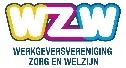 1Naam online activiteit 2Workshop          TrainingLezingWebinarAnders namelijk   …………………………..Workshop          TrainingLezingWebinarAnders namelijk   …………………………..3Korte omschrijving online activiteit4Naam trainer/workshopleider/spreker etc.5Korte beschrijving trainer/workshopleider/ spreker etc. (evt. website/LinkedIn)7Datum (Tussen 13  en 17 nov. ‘23)8Tijdstip (van… uur tot…. uur)9Minimum aantal deelnemers10Maximaal aantal deelnemers11Aanbod via ZoomAanbod via TeamsAanbod via ZoomAanbod via Teams12Eventuele opmerkingen1Naam online activiteit   2Workshop          TrainingLezingWebinarAnders namelijk   …………………………..Workshop          TrainingLezingWebinarAnders namelijk   …………………………..3Korte omschrijving online activiteit4Naam trainer/workshopleider/spreker etc.5Korte beschrijving trainer/workshopleider/ spreker etc. (evt. website/LinkedIn)7Datum (Tussen 13  en 17 nov. ‘23)8Tijdstip (van… uur tot…. uur)9Minimum aantal deelnemers10Maximaal aantal deelnemers11Aanbod via ZoomAanbod via TeamsAanbod via ZoomAanbod via Teams12Eventuele opmerkingen1Naam online activiteit   2Workshop          TrainingLezingWebinarAnders namelijk   …………………………..Workshop          TrainingLezingWebinarAnders namelijk   …………………………..3Korte omschrijving online activiteit4Naam trainer/workshopleider/spreker etc.5Korte beschrijving trainer/workshopleider/ spreker etc. (evt. website/LinkedIn)7Datum (Tussen 13  en 17 nov. ‘23)8Tijdstip (van… uur tot…. uur)9Minimum aantal deelnemers10Maximaal aantal deelnemers11Aanbod via ZoomAanbod via TeamsAanbod via ZoomAanbod via Teams12Eventuele opmerkingen1Naam en adres van beschikbare ruimte(s) voor coachingsgesprekken door Sterk in je werk loopbaancoaches2Naam en tel.nr. contactpersoon organisatie op betreffende dag (indien anders dan vermeld in aanmeldformulier)3Datum/data beschikbaarheid (13 t/m 17 nov. ‘23)4Tijdstip (van… uur tot…. uur) 
(Minimaal 5 uur beschikbaar achter elkaar)5Eventuele opmerkingen